JEU – QUESTIONS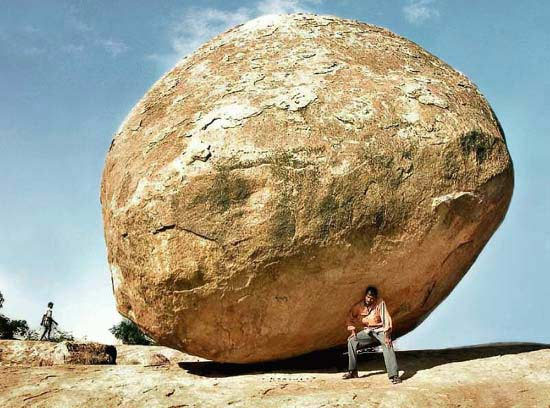 JEU – QUESTIONSComment s’appelle la capitale de cette région?qu’est-ce que tu fais?qu’est-ce que tu n’aimes pas?Qu’est-ce que tu penses?quelle est votre profession?qu’est-ce que  tu as fait?où vas-tu?Rennestu lisles livresc’est nulfacteurtu as fait le ménagetu vas en villeClermont-Ferrandtu écrisles voyagesc’est bieninfirmièretu as fait les coursestu vas à la piscineCayennetu regardes la téléles sortiesc’est superboulangertu as fait la vaisselletu vas au théâtreLilletu écoutes la radioles mots-croisésc’est bizarreagriculteurtu as fait le littu vas au cinémaVichytu chantesles voituresce n’est pas bienpompiertu as fait la cuisinetu vas à l’écoleMarseilletu dorsle sportc’est bêtebouchertu as fait les devoirstu vas à la maisonBordeauxtu ne fais rienla dansec’est génialcommerçanttu as fait du shoppingtu vas en FranceNantestu t’amusesl’équitationc’est impossibleécrivaintu as fait le lingetu vas à la posteNicetu dessinesl’écolec’est cherproviseurtu as fait la fêtetu vas au gymnaseGrenobletu te lavesle bricolagec’est sympaplombiertu as fait du sporttu vas à la pharmacieComment s’appelle la capitale de cette région?qu’est-ce que tu fais?qu’est-ce que tu n’aimes pas?Qu’est-ce que tu penses?quelle est votre profession?qu’est-ce que  tu as fait?où vas-tu?Rennestu lisles livresc’est nulfacteurtu as fait le ménagetu vas en villeClermont-Ferrandtu écrisles voyagesc’est bieninfirmièretu as fait les coursestu vas à la piscineCayennetu regardes la téléles sortiesc’est superboulangertu as fait la vaisselletu vas au théâtreLilletu écoutes la radioles mots-croisésc’est bizarreagriculteurtu as fait le littu vas au cinémaVichytu chantesles voituresce n’est pas bienpompiertu as fait la cuisinetu vas à l’écoleMarseilletu dorsle sportc’est bêtebouchertu as fait les devoirstu vas à la maisonBordeauxtu ne fais rienla dansec’est génialcommerçanttu as fait du shoppingtu vas en FranceNantestu t’amusesl’équitationc’est impossibleécrivaintu as fait le lingetu vas à la posteNicetu dessinesl’écolec’est cherproviseurtu as fait la fêtetu vas au gymnaseGrenobletu te lavesle bricolagec’est sympaplombiertu as fait du sporttu vas à la pharmacie